 |  | 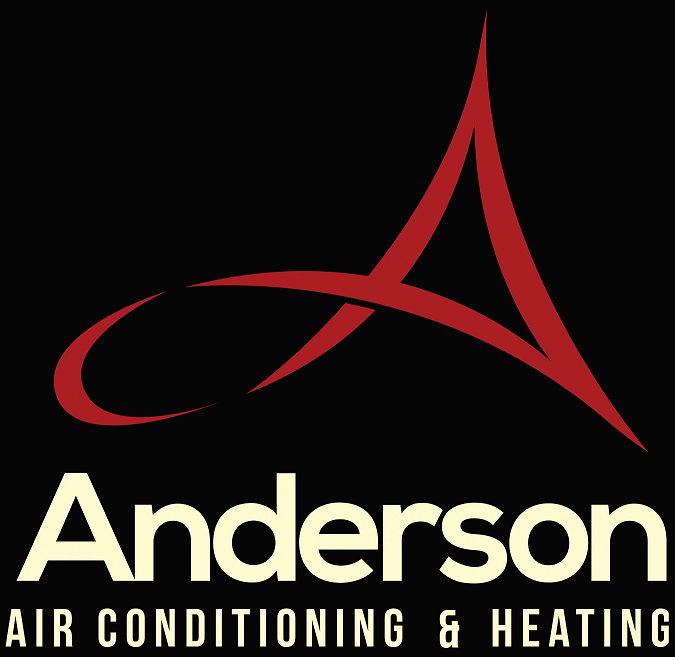 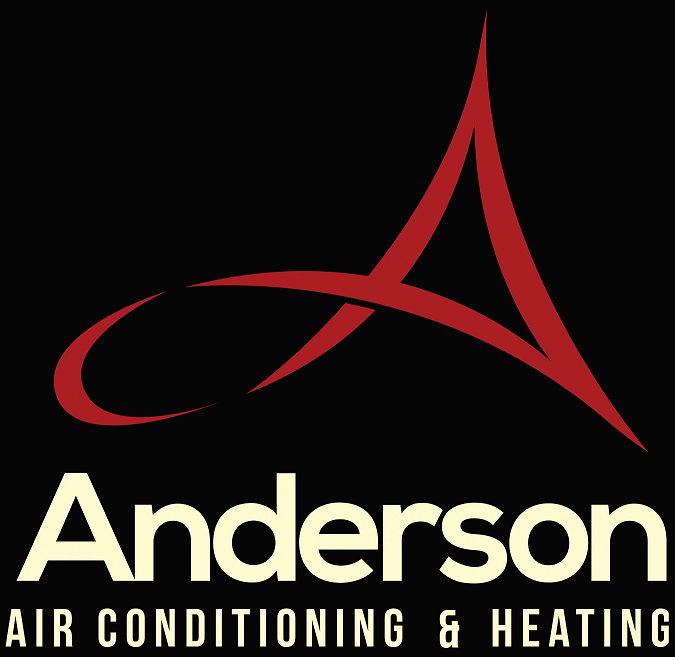 new products coming out andnew products coming out andTHE HEAT IS ON! (the way)new products coming out andnew products coming out andnew products coming out andnew products coming out and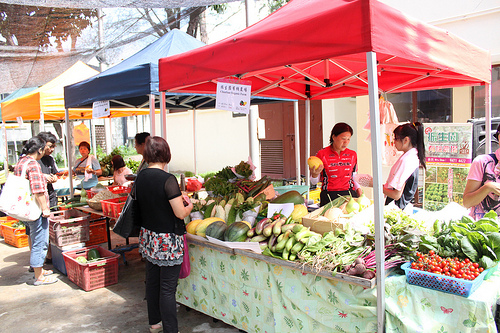 History of the Watermelon Festival!History of the Watermelon Festival!34th Annual Festival for Charity! 34th Annual Festival for Charity! 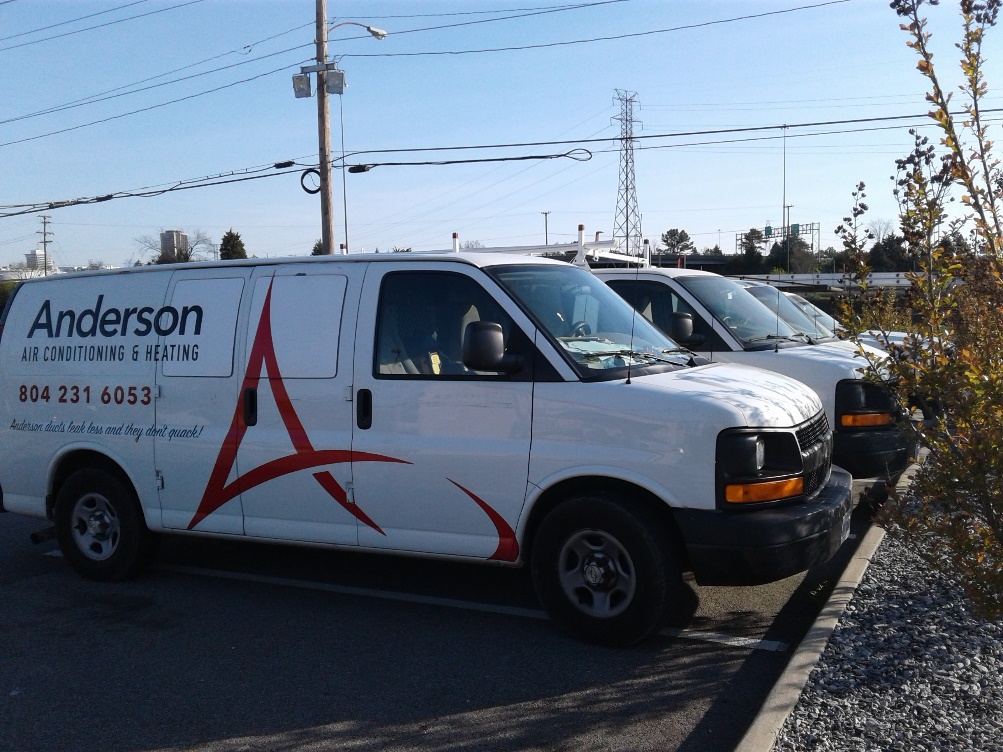 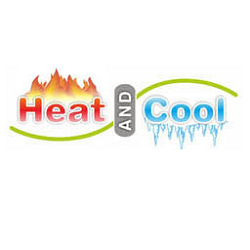 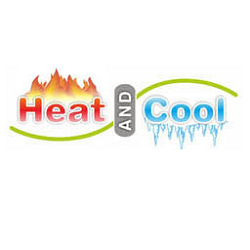 Preventative Maintenance Program (PM)Preventative Maintenance Program (PM)Many people do not think about their HVAC system until it breaks down! Just like your vehicle, you’re A/C requires regular tune-ups in order to stay in optimized working condition. Our comprehensive PM service is exactly what you need to ensure you are not going to have unforeseen issues when you need cool air the most! Our experienced and trustworthy technicians will be the ones who come out and perform this valuable service each year. While most of you are already on our semi-annual PM program, those who are not could really benefit from signing up and getting this done before the heat of summer knocks your system out of commission! Our PM service is affordable and done right. The back of the newsletter will have 2 very valuable coupons on it for your convenience and savings. We recommend having your PM done twice each year. One should be done before turning your A/C on for the season and the second should be done before turning your heat on for the season.  We will get you the peace of mind you need by getting a clean bill of health and priming your HVAC before starting it up!  Call us today to set up your appointment at 804-231-6053! RINNAI TANKLESS WATER HEATER MAINTENANCE IS HEREOur technicians are now fully trained and capable of this valuable service! Rinnai recommends having this done once per year for the life of your water heater. Go onto our website to access a special offer designed for Eagle Homeowners at www.andersonairheating.com Many people do not think about their HVAC system until it breaks down! Just like your vehicle, you’re A/C requires regular tune-ups in order to stay in optimized working condition. Our comprehensive PM service is exactly what you need to ensure you are not going to have unforeseen issues when you need cool air the most! Our experienced and trustworthy technicians will be the ones who come out and perform this valuable service each year. While most of you are already on our semi-annual PM program, those who are not could really benefit from signing up and getting this done before the heat of summer knocks your system out of commission! Our PM service is affordable and done right. The back of the newsletter will have 2 very valuable coupons on it for your convenience and savings. We recommend having your PM done twice each year. One should be done before turning your A/C on for the season and the second should be done before turning your heat on for the season.  We will get you the peace of mind you need by getting a clean bill of health and priming your HVAC before starting it up!  Call us today to set up your appointment at 804-231-6053! RINNAI TANKLESS WATER HEATER MAINTENANCE IS HEREOur technicians are now fully trained and capable of this valuable service! Rinnai recommends having this done once per year for the life of your water heater. Go onto our website to access a special offer designed for Eagle Homeowners at www.andersonairheating.com You may not need us now, but you will eventually! You may not need us now, but you will eventually! You may not need us now, but you will eventually! 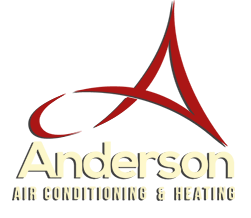 